Publicado en Valencia el 23/07/2021 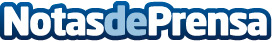 ¡7 en 1! Padel Galis patenta una pista de pádel Multideporte para la práctica de 7 modalidades deportivasLa pista Multideporte patentada por Padel Galis puede acoger la práctica deportiva de pádel, baloncesto, fútbol sala, hockey, vóley-playa, tenis-playa y bádminton. El proyecto de la nueva pista Multideporte Padel Galis cuenta con el apoyo de World Padel Tour, que en su apuesta por el desarrollo del pádel, la incorpora como su ‘tercera pista’, tras el modelo WPT Special Edition y ChallengerDatos de contacto:Ludy Ferro629484916Nota de prensa publicada en: https://www.notasdeprensa.es/7-en-1-padel-galis-patenta-una-pista-de-padel Categorias: Nacional Fútbol Básquet Emprendedores Otros deportes Pádel http://www.notasdeprensa.es